Перечень работ по текущему  ремонту общего имущества многоквартирного дома 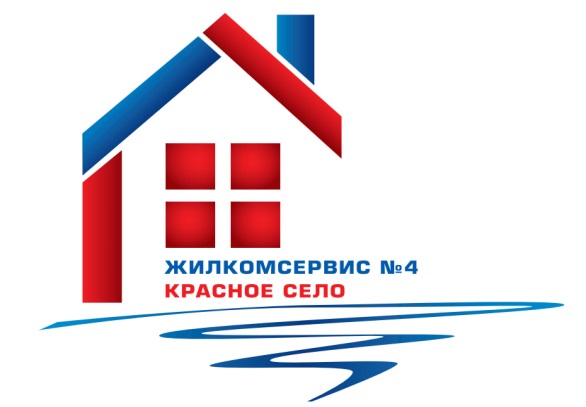 на 2016годАдрес:                           ул. Заречная, д.16№ п/пНаименование работ № п/пНаименование работ 1Аварийно-восстановительные работы2Подготовка дома к зимнему периоду3Ремонт крылец и входов в парадную